Birthday Bash for Everyone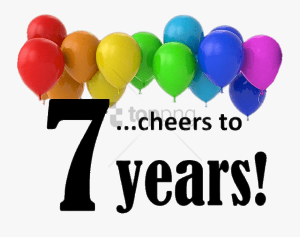 www.oakleafcampground.comFriday July 17th 	8:00 pm	Birthday Bingo, $1.00 per card regular games.  $1.00 per card jackpot game-bring your dabbers	Outside Rec HallSaturday July 18th   	10:30 am	Craft time:  Koolaid playdoh			  	Outside Rec Hall	11:30 am	Uno Workout						Basketball court		1:00 pm	Left Right Center (3 quarters per game)		Outside Rec Hall		2:00 pm	Horseshoes-$3.00 presign up before at store	Horseshoe pits	3:00 pm	Scooter Games					Basketball court	4:00 pm	Summer scavenger Hunt				Pick up at store	4:30 pm	Cornhole-$3.00 presign up before at store		Basketball field					Swimming Pool	7:30pm	Ice Cream Social-Birthday Cake- Celebrate your				Birthday and ours (7 years)	Free		Outside Rec Hall	8:30 pm	Manhunt						Basketball fieldSunday July 19th     	10:30 am	Kids Craft:  Fuse a Beads				Rec HallUpcoming WeekendsJulyJuly 24th-26th:  Christmas in JulyAugustJuly 31-Aug 2nd: Super Soaker Water WeekendAugust 7th-9th:  Totally Tiki (Pigroast Exit 17-Live Band 8/8) August 14th-16th:  Redneck Olympics (Live Band, vanishing breed)August 23rd-25th: Country "Gold Rush" Weekend- line dancingAugust 28th - 30th:  Craftsman Weekend (Chainsaw carving demo &more)SeptemberSept 4th-7th: Labor Day Party (Run n' Wild Live Band/DJ)Sept 11th-13th: Mad ScienceSept 18th-20th: Bingo Bonanza Camper Appreciation (DJ)Sept 25th-27th: Can you solve (Escape Room, Murder Mystery)NO OUTSIDE WOOD ALLOWED: Oakleaf does not allow outside wood of any kind to be brought in to our park. We will confiscate it. This is to protect the trees within our park from the wood/tree insects that have become prevalent throughout the MA and CT area in recent years. We do sell bundled wood at a discount and have cord wood available if staying longer.WiFi:  topchef2020